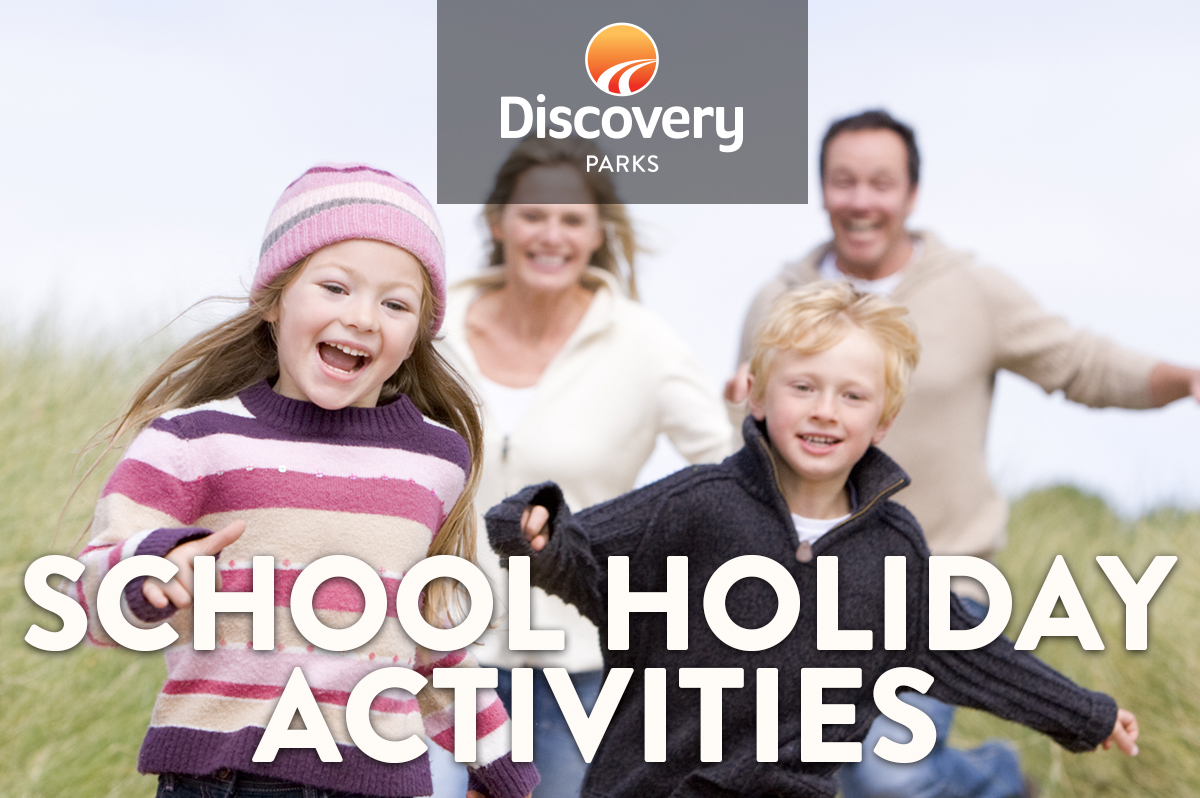 2019 WINTER SCHOOL HOLIDAYS
AT DISCOVERY PARKS – Whyalla ForeshoreLots and lots of great holiday fun for all the family. From Cookie Decorating to Treasure hunts, there’s activities planned throughout the school holidays.DATETIMEACTIVITYVENUECOSTSat7th July11amQuiz WhizReceptionFreeSun 8th July12 noonSausage SizzleTop camp kitchen$2.00Sun 8th11am Where’s Spencer?ReceptionFreeMon 9th July11am – 12noonPet Rocks – make your own pet rockTop camp kitchenFreeTues 9th July11amWhere’s Spencer?ReceptionFreeWed 10th July11amTreasure HuntReceptionFreeThurs 11th July 11amQuiz WhizReceptionFreeFri 12th July11amWhere’s Spencer?ReceptionFreeSat 13th July2pmMini Golf CompetitionMini golf areaFreeSun 14th July9am Pancake BreakfastTop camp kitchen$2.00Sun 14th July11amTreasure HuntReceptionFreeMon 15th July11am Quiz WhizReceptionFreeTues 16th July2pm-3pmCookie DecoratingTop camp kitchen$1.00Wed 17th July11am – 12 noonCraft HourTop camp kitchenFreeThurs 18th July11amWhere’s Spencer?ReceptionFreeFri 19th July11am Treasure HuntReceptionFreeSat 20th July12noonSausage SizzleTop camp kitchen$2.00Stay & Play options available – see officeDON’T FORGET, REBOOK FOR NEXT YEAR!!(ALL ACTIVITIES SUBJECT TO CHANGE)